安徽理工大学人才招聘报名系统使用指南2022年 12月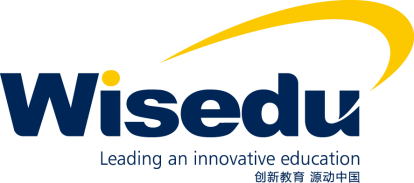 目录1 系统使用	21.1个人角色	21.1.1 招聘网站首页	21.1.2 个人中心	4系统使用1.1个人角色招聘网站首页注册登陆应聘者通过地址rczp.aust.edu.cn来访问招聘网站，点击右上角登录按钮进行注册登录。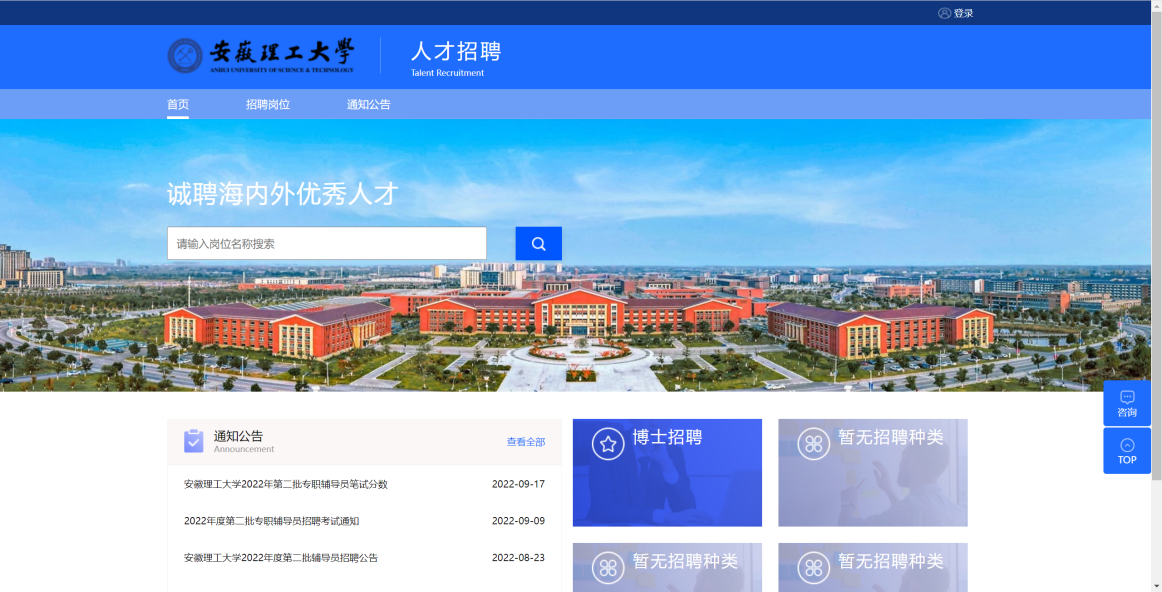 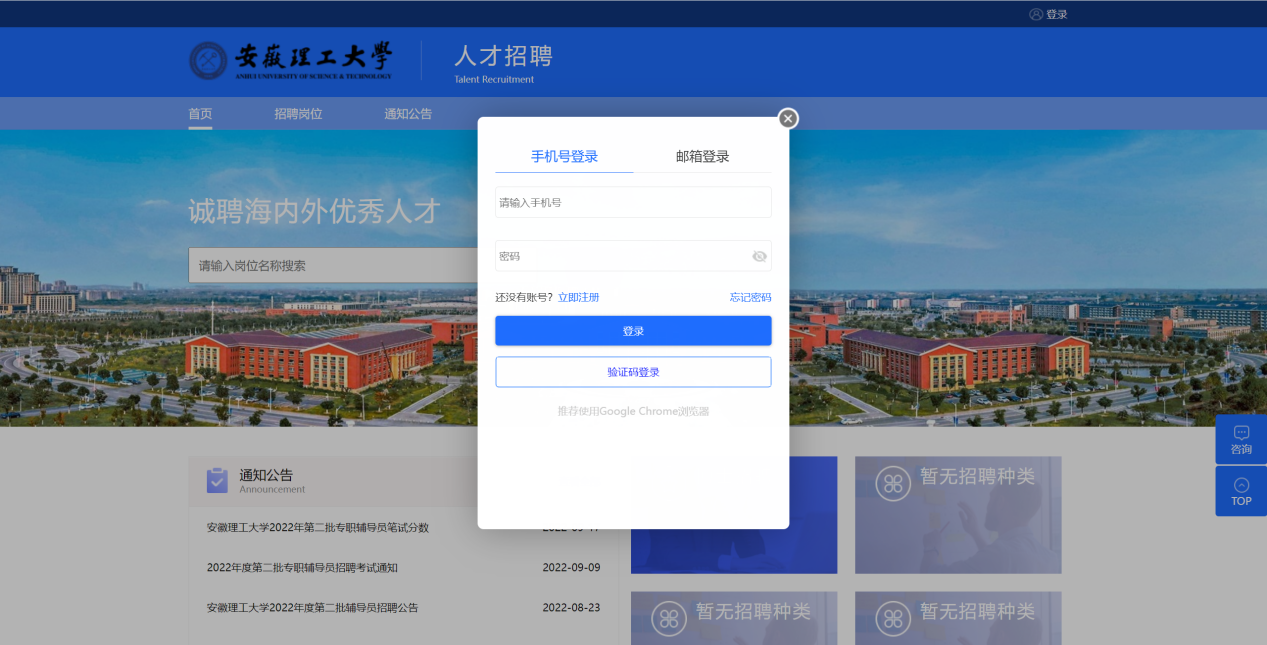 申请岗位应聘者可通过点击右下角卡片，进入对应岗位种类列表选择岗位进行申请，或点击上方招聘岗位菜单，查看所有岗位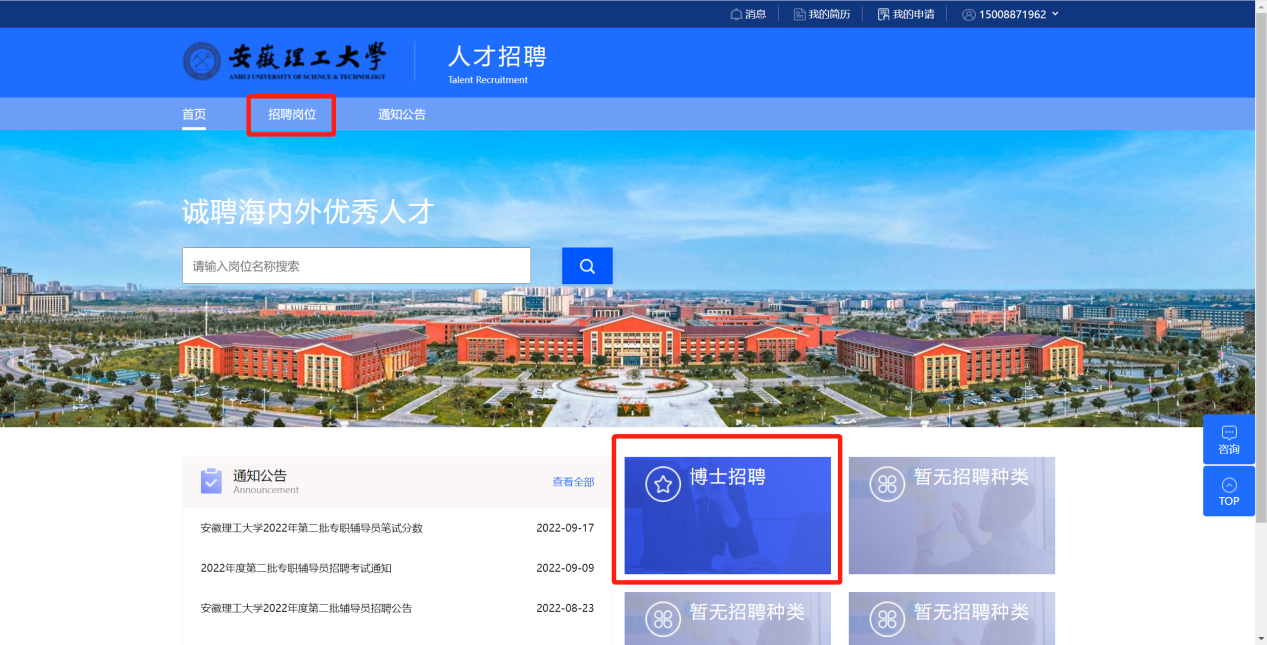 进入后可点击“详情”查看岗位详情，或点击“立即申请”进行岗位申报。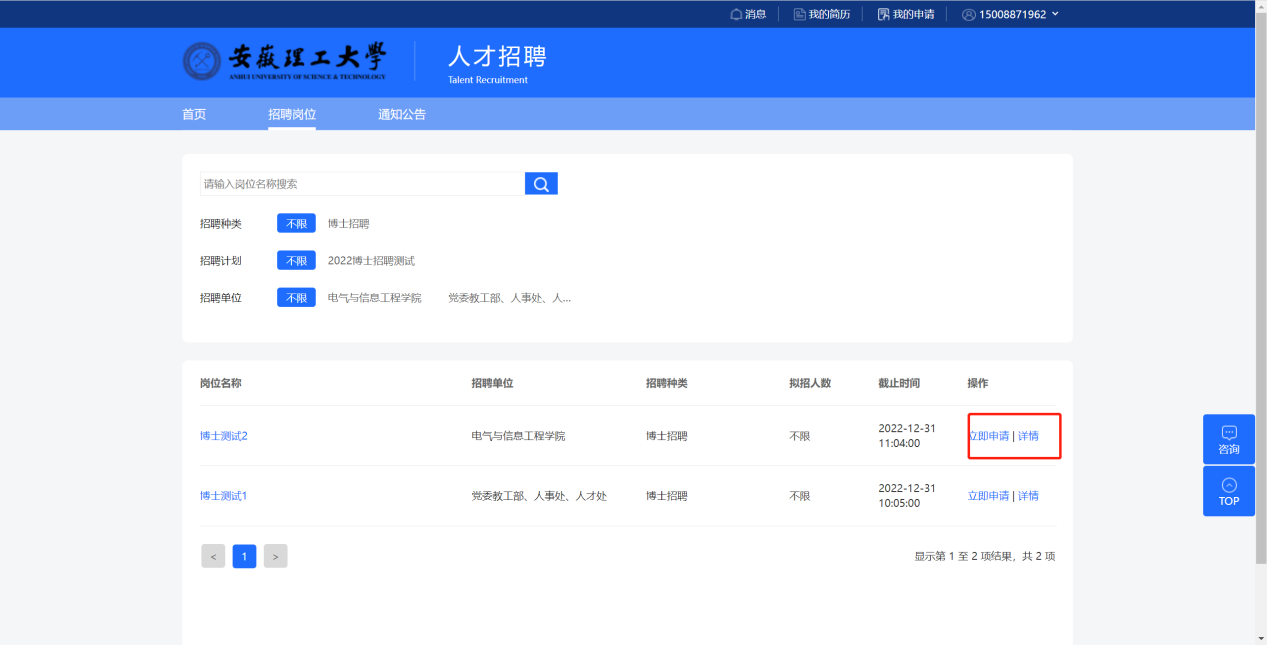 申请岗位后，认真填写简历信息并上传证件照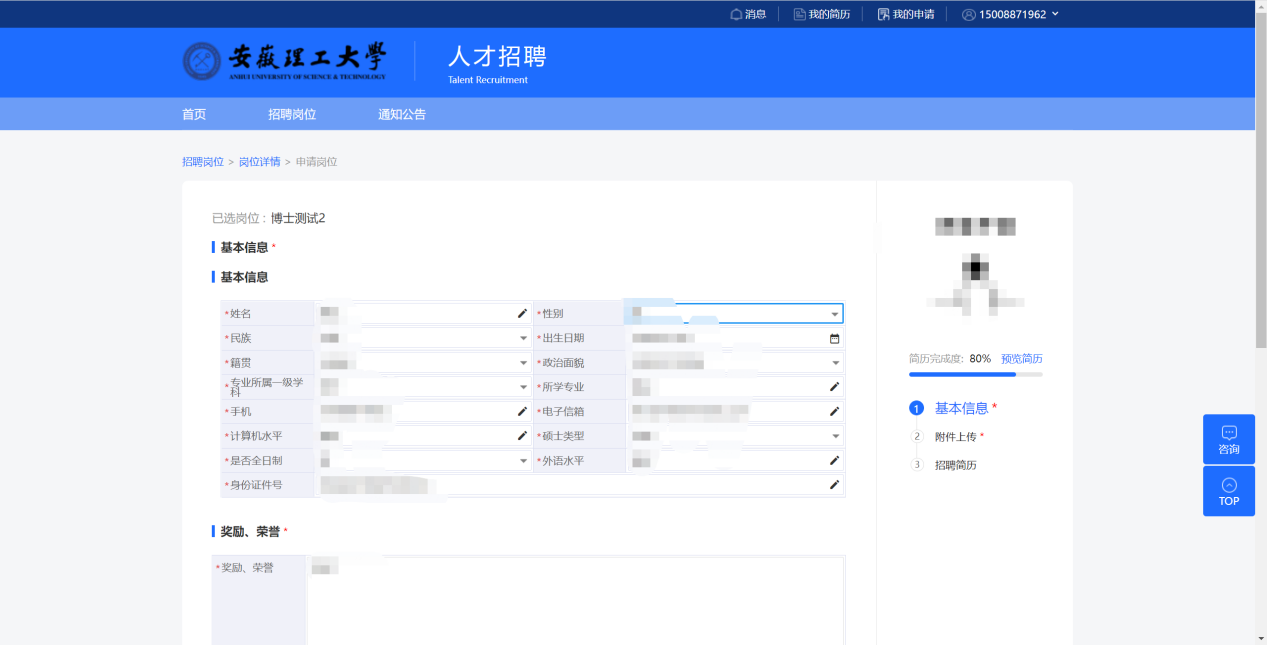 个人中心我的申请我的申请展示已经有流程的申请记录，未提交的统一在右上角的草稿箱中：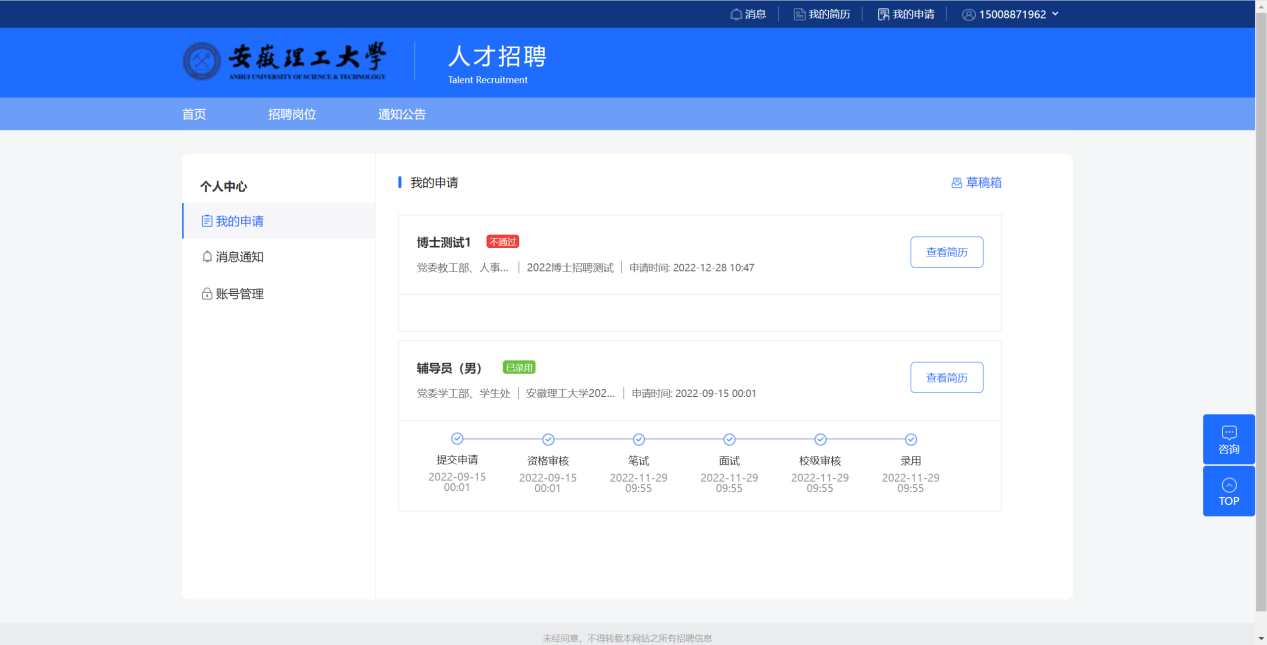 消息通知查看学校发送的笔试、面试等通知消息：
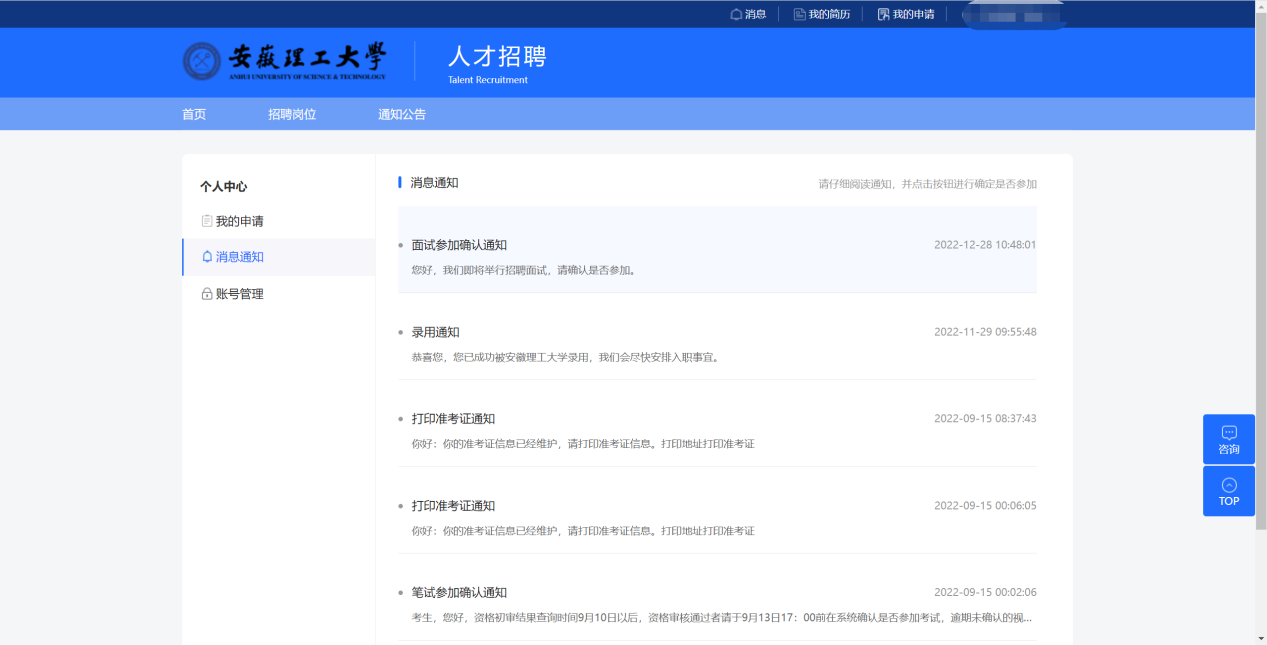 我的申请页面，系统登录后默认展示所有未读通知，引导用户读取；顺序按照发送时间升序修改密码用于应聘者修改登录密码：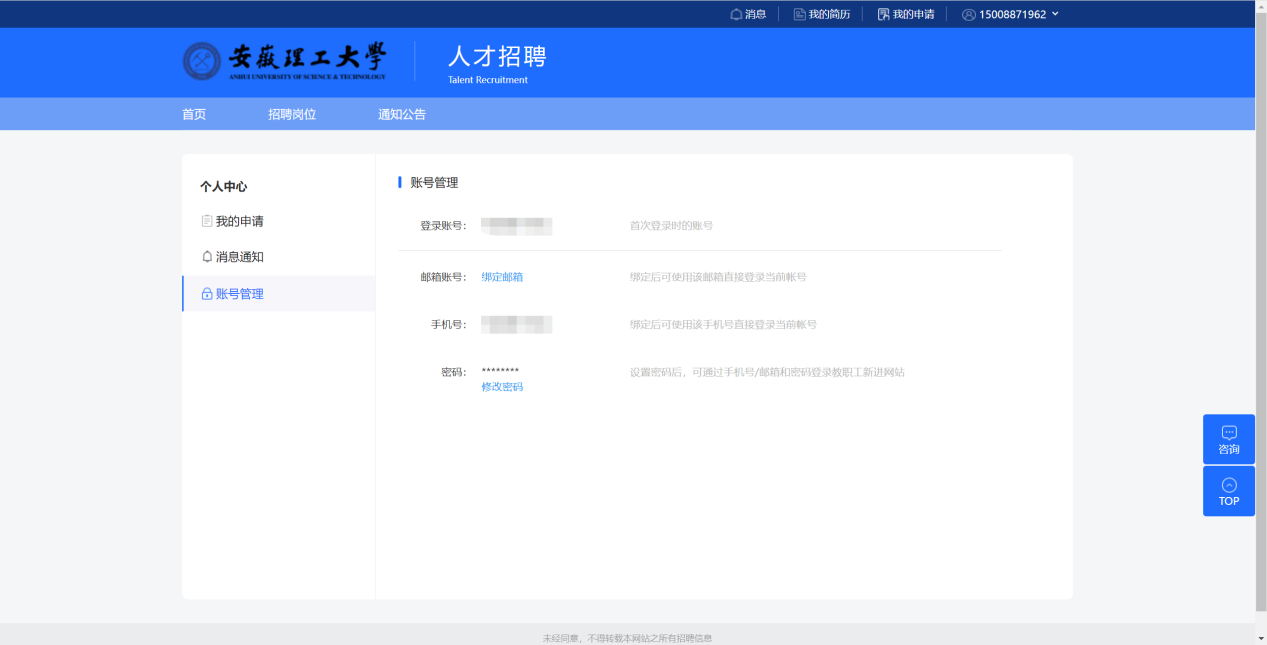 